ANEXO IVII Prêmio Nacional de Espeleologia Michel Le BretSEÇÃO TÉCNICAEnviar o formulário de inscrição, a declaração de aceitação dos termos do edital, bem como, os respectivos anexos para o e-mail cecav.premioespeleo@icmbio.gov.br 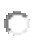 2.Infore o nome completo do responsável pela inscrição (1º Autor). Telefone: (xx)9999-9999 E-mail: xxx.xx@xxx.com Dados bancários: 3.Informe seus dados para contato. Dados para contato. 4.Informe o título do trabalho técnico. Título do trabalho técnico 5.Insira o resumo do trabalho técnico com no máximo de 300 palavras. Resumo do trabalho técnico. 6.Insira as palavras-chave do trabalho técnico (máximo 6). Palavra-chave1; palavra-chave2 e palavra-chave3. 7.Informe o(s) nome(s) do(a)(s) autor(a)(es)(as) do trabalho técnico, e-mails e a instituição de vinculação. Nome(s) do(a)(s) autor(a)(es)(as) e a instituição de vinculação. 8.Cópia do documento de identidade e do CPF do responsável pela inscrição: Anexo 1 (Limite de número de arquivos: 1 /Tipos de arquivo permitidos: PDF )9.Portifólio atualizado do grupo de espeleologia ou da instituição de pesquisa: Anexo 2 (Limite de número de arquivos: 1 /Tipos de arquivo permitidos: PDF )10.Documento assinado pela diretoria atual atestando vínculo do(a) responsável com o grupo de espeleologia ou da instituição de pesquisa: Anexo 3 (Limite de número de arquivos: 1 /Tipos de arquivo permitidos: PDF )11.Trabalho técnico, conforme anexo XI do Edital do II Prêmio Nacional de Espeleologia. ATENÇÃO! ESTE ARQUIVO NÃO DEVE CONTER NENHUMA FORMA DE IDENTIFICAÇÃO DO(S) AUTOR(A)(ES): Anexo 4 (Limite de número de arquivos: 1 /Tipos de arquivo permitidos: PDF )Nomee-mailInstituição de vinculação